FELHÍVÁS ÓVODAI BEIRATKOZÁSRA! 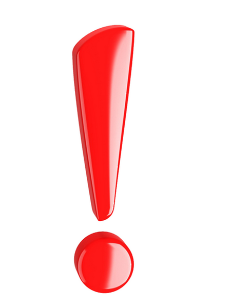 A nemzeti köznevelésről szóló 2011. évi CXC. törvény 8.§ (2) bekezdése szerint a gyermek abban az évben, amelynek augusztus 31. napjáig a harmadik életévét betölti, a nevelési év kezdő napjától legalább napi négy órában óvodai foglalkozáson vesz részt. A szülő - tárgyév április 15. napjáig benyújtott - kérelme alapján a gyermek jogos érdekét szem előtt tartva, annak az évnek az augusztus 31. napjáig, amelyben a gyermek a negyedik életévét betölti, különös méltánylást érdemlő esetben, újabb kérelem alapján annak az évnek az augusztus 31. napjáig, amelyben a gyermek az ötödik életévét betölti a felmentést engedélyező szerv - Kecskeméti Járási Hivatal (6000 Kecskemét, Széchenyi krt. 12.) - felmentheti az óvodai foglalkozáson való részvétel alól, ha a gyermek családi körülményei, sajátos helyzete indokolja. Óvodába a gyermeket 3. életéve betöltése után lehet felvenni. Felvehető, aki a harmadik életévét a felvételtől számított fél éven belül betölti, feltéve, hogy minden, a településen lakóhellyel, ennek hiányában tartózkodási hellyel rendelkező hároméves és annál idősebb gyermek óvodai felvételi kérelme teljesíthető.Tisztelt Szülők!Tájékoztatom Önöket, hogy a 2024/2025-ös nevelési évre az óvodai jelentkezésa Kecskeméti Református Pálmácska Óvodába az alábbi időpontokban lesz:2024. április 24. (szerda) 8:00-17:00-ig2024. április 25. (csütörtök) 8:00-17:00-igHelyszín: 6000 Kecskemét, Erkel u. 17. tornateremAz óvodai jelentkezéskor a szülők gyermekükkel együtt érkezzenek!A jelentkezési lapot mindkét szülőnek alá kell írni!Szükséges dokumentumok: Óvodai felvétel iránti kérelem a 2024/2025-ös nevelési évre. A beiratkozás napján az előre kitöltött jelentkezési lapot elfogadjuk, illetve a helyszínen biztosítjuk az üres formanyomtatványt, amennyiben nem hozzák magukkal kitöltve.TAJ kártyája fénymásolva.A szülők és a gyermek személyi azonosítóját, lakóhelyét, illetve tartózkodási helyét igazoló hatósági igazolványának fénymásolata (amennyiben a gyermeket valamelyik szülőnél elhelyezték; a szülői felügyeletet gyakorló szülő vagy más törvényes képviselő személyi azonosító és lakcímet igazoló hatósági igazolványának fénymásolata – ebben az esetben szükség van a gyámhivatal gyámrendelő határozatára is).A szülők munkáltatói igazolása.Amennyiben a gyermek halmozottan hátrányos helyzetű, úgy az ezt igazoló dokumentum másolata.Sajátos nevelési igényű gyermek esetében a szakértői vélemény másolata.Rendszeres gyermekvédelmi kedvezményről készült határozat másolata.Nem magyar állampolgár kiskorú óvodai beíratásánál a szülőknek igazolni kell azt is, hogy milyen jogcímen tartózkodik a gyermek Magyarország területén.Az óvodaköteles gyermek beiratkozásának elmulasztása szabálysértésnek minősül.